	Bidder Name:				Project No.		LIST OF SUBCONTRACTORS—ADDITIONAL INFORMATION(to be submitted within 24 hours after bid opening)Information/Instructions:Pursuant to the provisions of the Subletting and Fair Practices Act, Public Contract Code section 4100 et seq., and in accordance with the Contract General Conditions, Article 2.06-b, this form shall contain the information for all subcontractors listed on the List of Proposed Subcontractors submitted with the bid. No listed subcontractor shall be added or deleted by use of this form. Bidder shall verify all listed subcontractors’ licenses with the Contractors State License Board and DIR Public Works Registration numbers.In the ‘Subsidiary of Bidder’ column, indicate whether the subcontractor is a subsidiary or is owned or partially owned by the Bidder (share profits), by checking appropriate response (‘Y’ for ‘Yes’ or ‘N’ for ‘No’). In the ‘Insurance’ column, indicate whether the subcontractor will carry its own insurance, or whether the subcontractors without individual insurance policies are insured by the Bidder. If the subcontractor will carry its own insurance, check ‘S’ in the insurance column; if not, check ‘B’ which will indicate that the subcontractors without individual insurance policies are insured by the Bidder.  If Bidder is a non-small business and has received the small business bid preference, it shall list those small business subcontractors hereon, and indicate that the subcontractor is a small business and provide the dollar amount and percentage of bid (including awarded alternatives) for each small business subcontractor’s portion of the bid (trade). Bidders are required to achieve 3% DVBE participation on this contract, and shall list hereon the dollar amount and percentage of bid for DVBE participation by each listed DVBE, and the total of these amounts shall equal at least 3% of the total project bid price, including awarded alternatives. For each alternative Bidder shall list any subcontractor not included in the base contract work subcontractor listing and the dollar amount and percentage of DVBE participation by each subcontractor listed for work to be performed on the alternative. If the Trustees granted Bidder the DVBE bid incentive, then the total amount of DVBE participation shall exceed the required 3% by the incentive percentage of the total project bid price, including awarded alternatives. Bidder (Contractor) will be required to submit a Subcontractor Directory, per Article 2.06-b, to demonstrate compliance with the Subcontracting Fair Practices Act.Page	1	 of _____ pages			Signature of Bidder:					Construction Mgmt.						701.04A    •    1/15	Bidder Name:				Project No.		LIST OF SUBCONTRACTORS—ADDITIONAL INFORMATION (cont’d)(to be submitted within 24 hours after bid opening; see page 1 for information and instructions)Page 		 of _____ pages			Signature of Bidder:					Construction Mgmt.						701.04A    •    1/15Portion of Work(Trade/ Supplier, if DVBE)SpecifyBase Bid (B)or Alt (#)Company’s Full Name and AddressVerified CA CSLB-Issued Contractor License No.Subsidiary of BidderSubsidiary of BidderInsurance(Check One)Insurance(Check One)Dollar and % Amount of BidDollar and % Amount of BidDollar and % Amount of BidDollar and % Amount of BidPortion of Work(Trade/ Supplier, if DVBE)SpecifyBase Bid (B)or Alt (#)Company’s Full Name and AddressVerified DIR Public Works Registr. No.YNSBBSmall BusinessSmall BusinessDVBE$$$$%%%%$$$$%%%%$$$$%%%%$$$$%%%%$$$$%%%%$$$$%%%%Portion of Work(Trade/ Supplier, if DVBE)SpecifyBase Bid (B)or Alt (#)Company’s Full Name and AddressVerified CA CSLB-Issued Contractor License No.Subsidiary of BidderSubsidiary of BidderInsurance(Check One)Insurance(Check One)Dollar and % Amount of BidDollar and % Amount of BidDollar and % Amount of BidDollar and % Amount of BidPortion of Work(Trade/ Supplier, if DVBE)SpecifyBase Bid (B)or Alt (#)Company’s Full Name and AddressVerified DIR Public Works Registr. No.YNSBBSmall BusinessSmall BusinessDVBE$$$$%%%%$$$$%%%%$$$$%%%%$$$$%%%%$$$$%%%%$$$$%%%%$$$$%%%%$$$$%%%%$$$$%%%%$$$$%%%%$$$$%%%%$$$$%%%%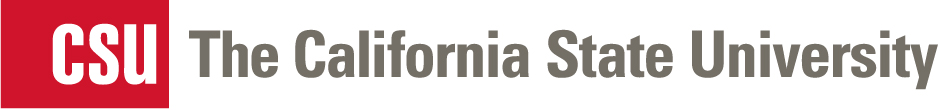 